Муниципальное бюджетное общеобразовательное учреждение "Средняя  общеобразовательная школа с.Новый  Батако"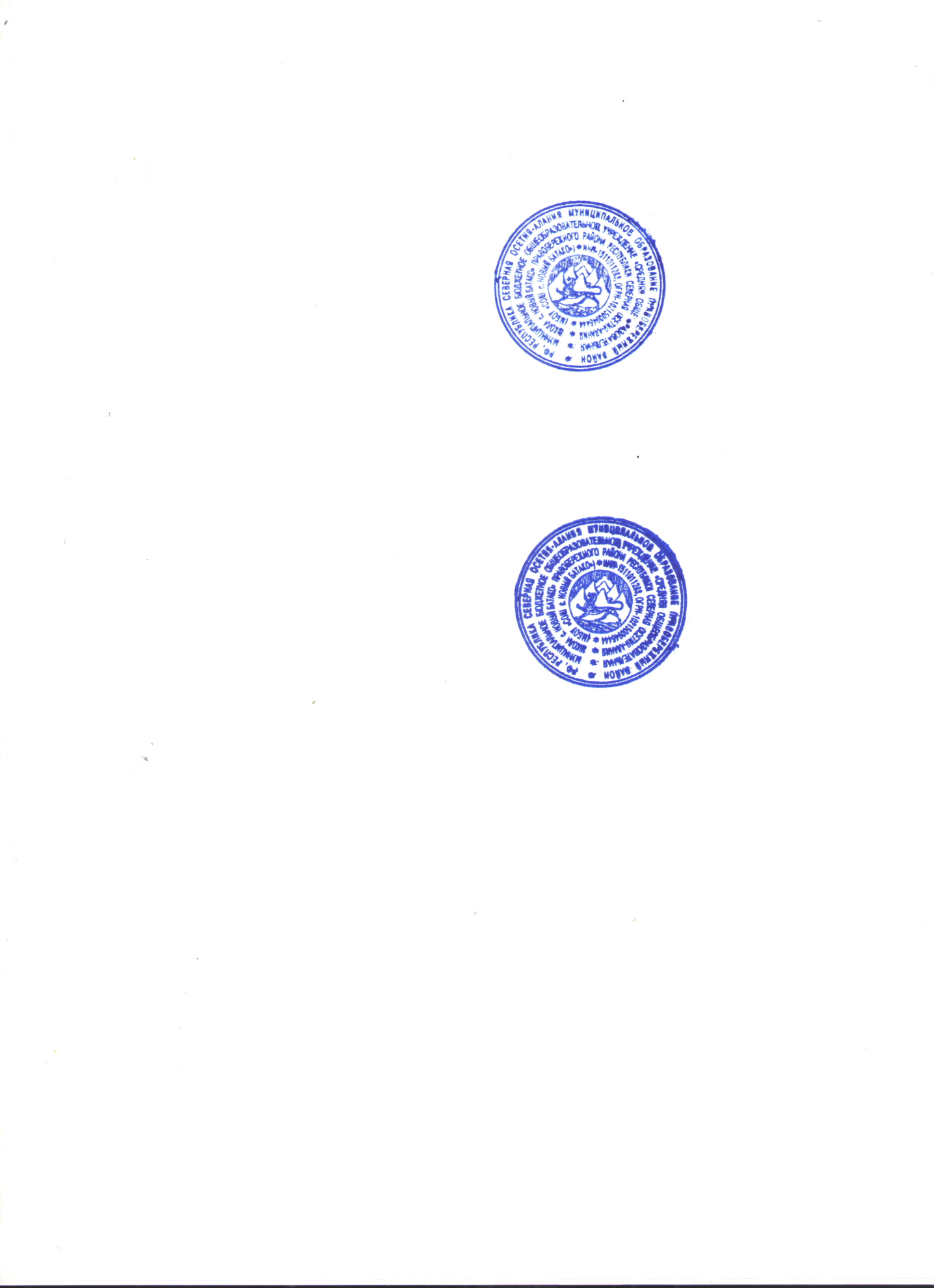 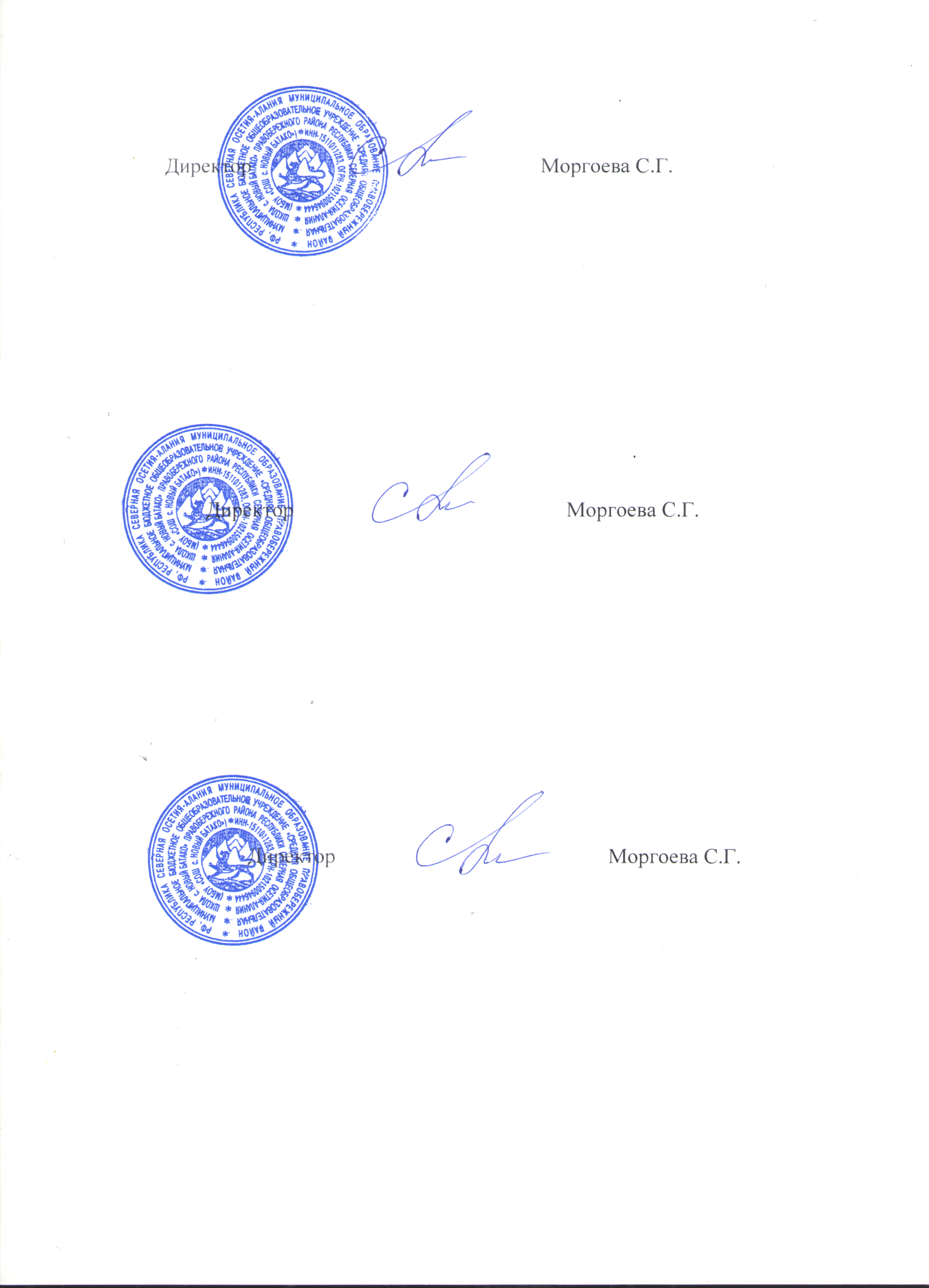 План профессионального самообразованияучителя математики  Багаевой Юланы  Герсановны«Воспитание, полученное человеком, закончено, достигло своей цели, когда человек настолько созрел, что обладает силой и волей самого себя образовывать в течение дальнейшей жизни, и знает способ и средства, как он это может осуществить в качестве индивидуума, воздействующего на мир»А. Дистервег2023-2027 учебные годы.Методическая тема:  «Образовательные технологии и их применение для конструирования уроков математики в контексте требований ФГОС» 	Тема самообразования определяется, исходя из методической темы школы и в связи с переходом на новые образовательные стандарты. Так как они вводятся поэтапно, то учителю тоже необходимо перестраивать свою работу и быть готовыми к работе по новым ФГОС. Для этого надо  изучать новые образовательные технологии, участвовать в разработке рабочих программ по математике  с требованиями ФГОС, повышать свою квалификацию.  Цели самообразования:повышать  свой  профессиональный  уровень      в области теории и методики преподавания математики в связи с введением новых ФГОС;формировать  способности к творческому саморазвитию, к творческой деятельности;уметь видеть проблемы к прогнозированию, к внедрению инноваций, к исследовательской работе, к опытно-экспериментальной работе;уметь воплотить творческие идеи и замыслы в своей деятельности.Задачи: изучить различные образовательные технологии, которые можно использовать для конструирования уроков математики в контексте требований ФГОС;разработать методические рекомендации, дидактические материалы в рамках реализуемых технологий;овладеть  новыми формами, методами и приемами обучения и воспитания детей;создать базу разработанных конспектов уроков с применением различных технологий и ИКТ.Источники самообразования:специализированная литература (методическая, научно-популярная, публицистическая),Интернет;семинары, конференции, мероприятия по обмену опытом, мастер-классы, курсы повышения квалификации.Формы самообразования:индивидуальная – через индивидуальный план, групповая – через участие в деятельности школьного и районного методических объединений учителей математики. Ожидаемый результат самообразования:повышение качества преподавания предмета;разработка учебных рабочих программ по математике,  в связи с требованием ФГОС, применение различных образовательных технологий или их элементов  для  конструирования уроков и разработка методических рекомендаций по их применению;разработка и проведение открытых уроков, мастер-классов, обобщение опыта по исследуемой теме;разработка и апробирование дидактических материалов, тестов, проектов; создание базы разработанных конспектов уроков с применением различных технологий и ИКТ;доклады, выступления на заседаниях МО, участие в конкурсах и конференциях с обобщением опыта.Срок работы над темой 4 гда.План работы над методической темой.Этапы работыСодержание Сроки работыФорма результатовI. Диагности-ческий1. Постановка проблемы. 2. Чтение научно-методического литературы3. Обзор в Интернете информации по математике, педагогике, психологии, инновационным технологиямПервая  четверть(1 год)2023-2024 учебный годКонспектыПамяткиРекомендацииII. Прогности-ческий1. Определение цели и задач работы над темой. 
2. Разработка системы мер, направленных на решение проблемы. 
3. Прогнозирование результатовВторая четверть2023-2024 учебный годНаписание темы, целей, задач, плана работы, прогнози-руемых результатовIII. Практическийа) научно-методическая работаб) Опытно-экспериментальная работа.1. Изучение и внедрение в практику изученных технологии на основе мотивации и активизации учащихся.2. Отбор наиболее удавшейся технологии для дальнейшей работы.1. Организация  исследовательской работы уч-ся.2.Организация проектной работы учащихся3. Применение различных образовательных технологий или их элементов  для  конструирования уроков 4.  Проведение открытых уроков, мероприятий, мастер-классов.5. Выступление на заседании школьного МО с самоанализом работы.III и IV четверти2023-2024 учебный год2024-2025учебный годКонспектыНаписание конспектов уроков, составление презентаций, написание докладовIV. Обобщающий1. Разработка конспектов уроков с применением новых технологий .2. Разработка и внедрение  рабочих программ в 5-6 классах по математике с требованием ФГОС.3.  Разработка методических рекомендаций по применению новых технологий.4. Разработка индивидуальных дифференциру-емых заданий для учащихся, тестов.5. Разработка тем проектов для уроков математики в 5-6 классах.6. Оформление результатов работы по теме самообразования. 2 год, 4 год2025-2026учебный годучебный год2026-2027гОформление методической папкиНаписание рабочей программыМетодико-дидактическиематериалыОбобщение опыта работы